附件4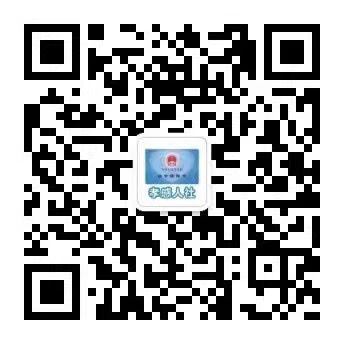   （“孝感人社”微信公众号）